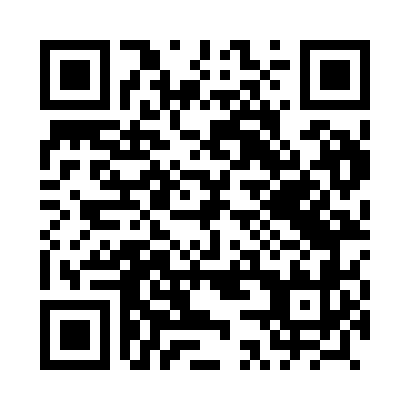 Prayer times for Jozefka, PolandMon 1 Apr 2024 - Tue 30 Apr 2024High Latitude Method: Angle Based RulePrayer Calculation Method: Muslim World LeagueAsar Calculation Method: HanafiPrayer times provided by https://www.salahtimes.comDateDayFajrSunriseDhuhrAsrMaghribIsha1Mon4:186:1812:485:157:189:112Tue4:156:1612:475:167:209:133Wed4:126:1412:475:177:229:154Thu4:106:1112:475:187:239:185Fri4:076:0912:475:207:259:206Sat4:046:0712:465:217:279:227Sun4:016:0412:465:227:289:258Mon3:586:0212:465:237:309:279Tue3:556:0012:455:247:329:2910Wed3:525:5812:455:267:349:3211Thu3:485:5612:455:277:359:3412Fri3:455:5312:455:287:379:3713Sat3:425:5112:445:297:399:3914Sun3:395:4912:445:307:409:4215Mon3:365:4712:445:317:429:4416Tue3:335:4512:445:327:449:4717Wed3:305:4212:435:347:459:5018Thu3:265:4012:435:357:479:5219Fri3:235:3812:435:367:499:5520Sat3:205:3612:435:377:519:5821Sun3:175:3412:435:387:5210:0022Mon3:135:3212:425:397:5410:0323Tue3:105:3012:425:407:5610:0624Wed3:065:2812:425:417:5710:0925Thu3:035:2612:425:427:5910:1226Fri2:595:2412:425:438:0110:1527Sat2:565:2212:425:448:0210:1828Sun2:525:2012:415:468:0410:2129Mon2:495:1812:415:478:0610:2430Tue2:455:1612:415:488:0710:27